                Carbon County, Utah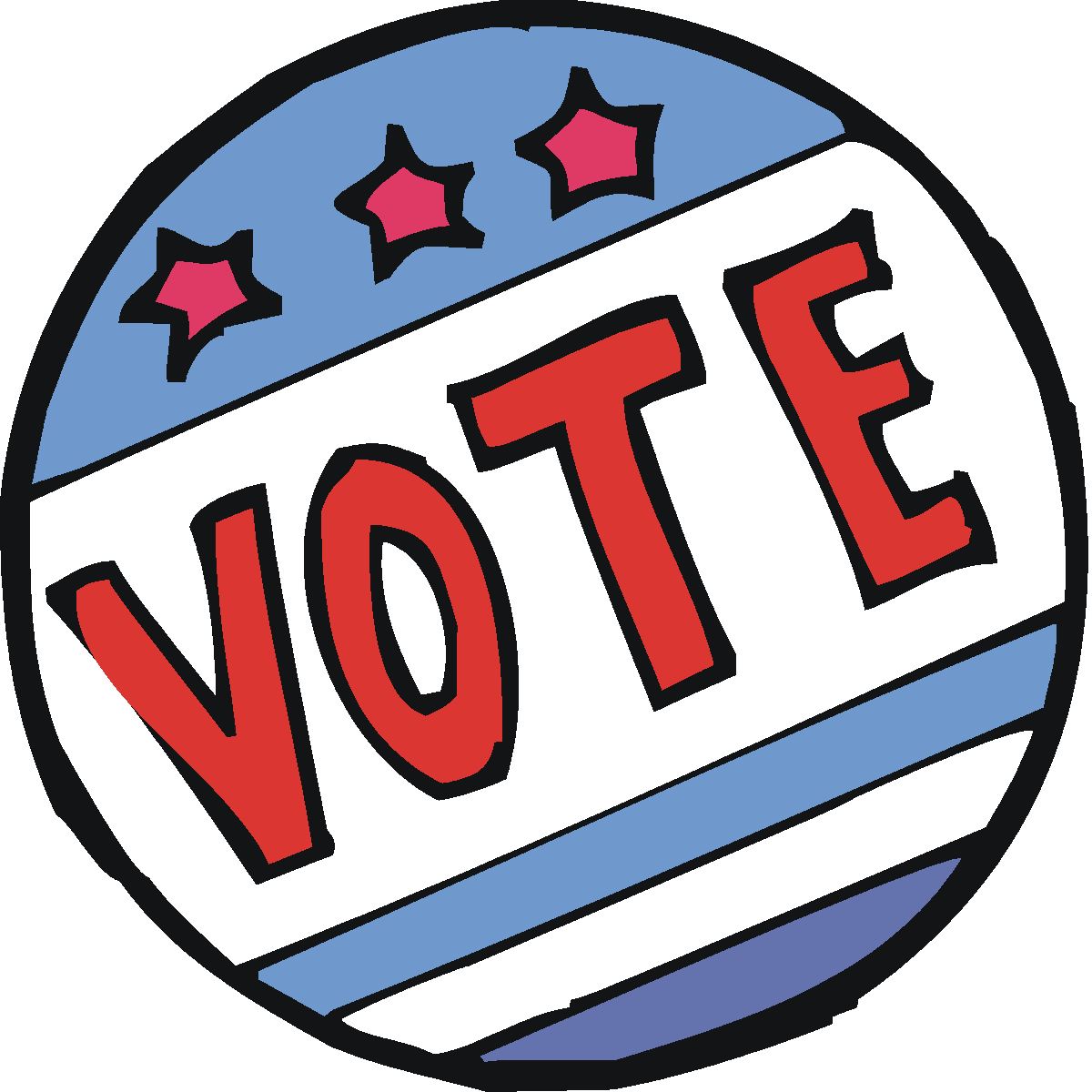 		           2022 General Election   Voters with a DisabilityAn individual with a disability who is not able to vote a paper ballot by mail may obtain information on voting in an accessible manner by contacting the Carbon County Clerk/Auditor’s office at 435-636-3200.ADA Voting Machines will be available in the Carbon County Administration Building on: Early Voting, November 1 -3 from 9:00 a.m. to 5:00 p.m. and November 4 from 9:00 a.m. to 6:00 p.m.General Election Day, November 8, 2022, from 7:00 a.m. to 8:00 p.m.Please contact our office with any questions, concerns or needing assistance at 435-636-3200.